ՈՐՈՇՈՒՄ N 34-Ա04  ՄԱՐՏԻ  2020թ.ՍՅՈՒՆԻՔԻ ՄԱՐԶԻ ԿԱՊԱՆ  ՀԱՄԱՅՆՔԻ ԱՎԱԳԱՆՈՒ 2019 ԹՎԱԿԱՆԻ ԴԵԿՏԵՄԲԵՐԻ 05-Ի N 120-Ա ՈՐՈՇՄԱՆ ՄԵՋ ՓՈՓՈԽՈՒԹՅՈՒՆՆԵՐ ԿԱՏԱՐԵԼՈՒ ՄԱՍԻՆՂեկավարվելով «Նորմատիվ իրավական ակտերի մասին » Հայաստանի Հանրապետության օրենքի 33-րդ և 34-րդ հոդվածներով, հաշվի առնելով համայնքի ղեկավարի   առաջարկությունը,   համայնքի ավագանին   ո ր ո շ ու մ  է.                           1. Հայաստանի Հանրապետության Սյունիքի մարզի Կապան  համայնքի ավագանու 2019թվականի  դեկտեմբերի  5-ի  «Կապան համայնքի վարչական սահմաններում գտնվող «անհայտ» քաղաքացիների սեփականություն փոխանցված հողամասերը համայնքային սեփականություն ճանաչելու մասին» թիվ 05-Ա որոշման մեջ կատարել հետևյալ փոփոխությունները.1) Որոշման 1-ին կետի 2-րդ  ենթակետում «Բաղաբուրջ թաղամասում» բառերը փոխարինել «Ազատամարտիկների փողոցում» բառերով:2) Որոշման 1-ին կետի 5-րդ  ենթակետում «Սևաքար գյուղում /09-087-0005-0005 կադաստրային ծածկագրով/» բառերը և թվերը  փոխարինել «Սևաքար գյուղում /09-087-0009-0005 կադաստրային ծածկագրով /» բառերով և թվերով:2. Կապան համայնքի ղեկավար Գ. Փարսյանին՝ սույն որոշումից բխող գործառույթներն իրականացնել օրենսդրությամբ սահմանված կարգով:Կողմ( 12 )`ԱՆՏՈՆՅԱՆ ԱՐԵՆ                                      ՀԱՐՈՒԹՅՈՒՆՅԱՆ ԿԱՄՈ   ԱՍՐՅԱՆ ՎԱՉԵ                                            ՀԱՐՈՒԹՅՈՒՆՅԱՆ ՀԱՅԿԳՐԻԳՈՐՅԱՆ ՎԻԼԵՆ                                 ՄԱՐՏԻՐՈՍՅԱՆ ԿԱՐԵՆ              ԴԱՆԻԵԼՅԱՆ ՎԱՀԵ                                    ՄԵՍՐՈՊՅԱՆ ՆԱՊՈԼԵՈՆ             ԴԱՎԹՅԱՆ ՇԱՆԹ                                      ՄԿՐՏՉՅԱՆ ԱՐԱ ԿՈՍՏԱՆԴՅԱՆ ԻՎԱՆ                                 ՄՈՎՍԻՍՅԱՆ ԺԱՆ                                               Դեմ ( 0 )Ձեռնպահ ( 0 )                   ՀԱՄԱՅՆՔԻ ՂԵԿԱՎԱՐ   		           ԳԵՎՈՐԳ ՓԱՐՍՅԱՆ2020թ. մարտի 04ք. Կապան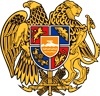 ՀԱՅԱՍՏԱՆԻ ՀԱՆՐԱՊԵՏՈՒԹՅՈՒՆ
ՍՅՈՒՆԻՔԻ ՄԱՐԶ
ԿԱՊԱՆ  ՀԱՄԱՅՆՔԻ  ԱՎԱԳԱՆԻ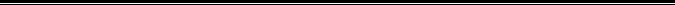 